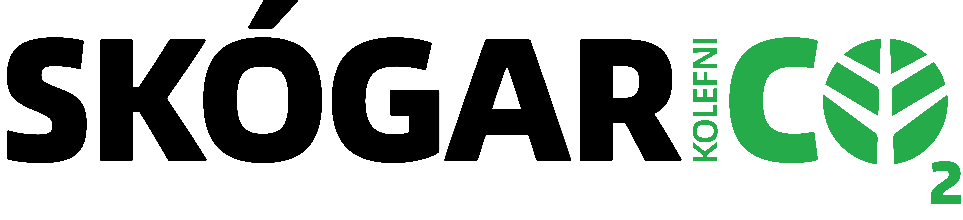 Verkefnislýsing (PDD): Sólarhorn í Sólarfirði Sniðmát fyrir kolefnisverkefni sem sækjast eftir vottun skv. reglum Skógarkolefnis1.0 útgáfaDags.: 23. maí 2022Setjið raðnúmer fyrir verkefnið, staðsetningu, landnúmer og stærð:Áður en verkefnalýsing þessi er unnin þurfa eftirfarandi gögn að liggja fyrir:Ræktunaráætlun sem inniheldur kafla um Umhirðuáætlun. Ræktunaráætlun þarf að innihalda nákvæma tegundaskiptingu á ha til að hægt sé að gera nákvæma spá um kolefnisbindingu.Útreikningar úr Skógarkolefnisreikni, sjá: https://reiknivel.skogur.is/ Verkefnishugmynd (Project Idea Note - PIN) unnin í Skógarkolefnisreiknivél. Nánari upplýsingar gefur Úlfur Óskarsson, ulfur.oskarsson@skogur.is.Útreikningar úr IceForest um verðmæti skógræktar á fyrirhugaðri lotu. Nánari upplýsingar gefur Úlfur Óskarsson, ulfur.oskarsson@skogur.is.Til athugunar:  Þegar hver kafli þessa skjals er fylltur út, er mikilvægt að vísa til þeirra krafna sem lýst er í viðeigandi kafla í Skógarkolefni og í leiðbeiningum á netinu. Hægt er að stækka textasvæði ef þau eru ekki nægilega stór. Þessa verkefnalýsingu má einungis nota fyrir eitt verkefni.Verkefnalýsing, kort af svæði/svæðum og tafla úr Skógarkolefnisreikni verða aðgengileg í Loftlagsskránni þegar umsóknin hefur verið staðfest.  Við lok hvers kafla er tafla þar sem hægt er að bæta við viðbótargögnum fyrir vottunaraðila. Verkefnastjóri geymir afrit af verkefnalýsingunni og öllum viðbótargögnum meðan á verkefni stendur. Til upplýsingar:  Uppfærslur á verkefnalýsingu:  Útdráttur – unninn af SkógræktinniFor Projects:  Version Control of completed PDDs:EfnisskráVerkefnislýsingSkrifið gagnorða lýsingu á verkefninu: Stefnu og markmiðum, gerð skógræktarsvæðis og meðferð ásamt efnahagslegum, félagslegum og umhverfislegum kostum. Hafið eftirfarandi í huga þegar við gerð lýsingar:Stefna og markmið: Framleiðsla viðar, kolefnisbinding, nýting á landi sem annars er ónýtt.Gerð skógræktarsvæðis: Framræst land eða fjalldrapamóar.Meðferð: Nytjaskógrækt með stórvöxnum trjám, jarðvinnslu og grisjun og lokahögg til nytja.Efnahagslegir kostir: Skapar tekjur fyrir landeigendur.Félagslegir kostir: Nýtist til útivistar.Umhverfislegir kostir: Bindur kolefni, búsvæði lífvera.Staðfestir verkefnastjóri að allt sem fram kemur í þessu skjali er rétt og gert eftir bestu vitneskju.  Já ☐ Nei1. Skilmálar þátttöku1.1 Lykildagsetningar verkefnis1.1.1 Gefið upp upphafs- og lokadagsetningu gróðursetningar og tímalengd verkefnis. Leggið fram eftirfarandi gögn til staðfestingar upphafsdagsetningu verkefnisins:1.2 Eðli verkefna1.2.1  Eftir því sem best er vitað hefur það land sem gróðursetja á í verið skóglaust síðustu 25 ár.  Já ☐ NeiLeggja skal fram eftirfarandi gögn sem sýna fram á að landið hafi verið skóglaust í 25 ár: 1.3 Skógræktarsvæðið1.3.1  Eru kvaðir á landinu? Já ☒ Nei1.3.2  Ef svarið er já, tilgreinið:1.3.3 Tilgreinið eigendur lands með því að útfylla sérstakt eyðublað með tengiliðaupplýsingum um landeiganda og umráðaaðila lands.  FSK1.3.3 Skógarkolefni Upplýsingar um Landeiganda – Skilað ☒ Já ☐ Nei Til viðbótar við skjalið með tengiliðaupplýsingum skal framvísa eftirtöldum viðbótarupplýsingum til að staðfesta eignarhald. Ef jörð er í útleigu skal framvísa samþykki eiganda. 1.4 Farið að lögum1.4.1 Er verkefnið eftir því sem best er vitað í samræmi við gildandi lög og reglur um skógrækt á Íslandi þegar þetta skjal er fyllt út.  Já  Nei1.4.2 Er vitað um einhver yfirstandandi, eldri (á síðustu 5 árum) eða væntanleg dómsmál í tengslum við verkefnið.  ☐ Já  Nei1.4.3 Er vitað um lögbann eða viðvaranir af hálfu yfirvalda í tengslum við verkefnið.  ☐ Já ☒ Nei1.4.4 Hvers konar kerfi eða verkferlar eru til staðar til að tryggja að verkefnisstjóri verkefnisins sé meðvitaður og tryggi samræmi við gildandi lög og mögulegar lagabreytingar? FSK1.4.4 Yfirlýsing verkefnastjóra – Lög. Skilað  Já  NeiATH. Vottunaraðilar skulu staðfesta að verkefnastjóri hafi kynnt sér gildandi lög og reglur.1.5 Verkefni samræmist opinberri skógræktarstefnu1.5.1 Er verkefnið eftir því sem best er vitað unnið og því stýrt í samræmi við opinbera skógræktarstefnu og sjálfbærniviðmið skógræktar.  Já  Nei1.6 ViðbótLýsið því hvernig kolefnisbinding sem hlýst af verkefninu er eða verður til viðbótar við það sem hefði gerst ef verkefnið hefði ekki komið til, sem og fjárhagslegur kolefnis stuðningur.1.6.1 Lagaleg skilyrði1.6.1.1 Eru gerðar lagalegar kröfur sem kveða á um að verkefninu beri að stofna til nýskógræktar?  Já  Nei1.6.1.2 Er tilgangur nýskógræktar í verkefninu að bæta fyrir annað skógarsvæði sem hefur glatast?  Já  Nei1.6.2 Þáttur kolefnis fjármagns1.6.2.1 Hversu stór hluti af stofnkostnaði fyrstu 10 árin (öll ár meðtalin) verður unninn fyrir kolefnis fjármagn? Svar: 16,39% (Jafnvel þótt við leggjum að jöfnu kolefnis fjármagn og stofnkostnað ætti kolefnið í raun að duga til að greiða áfram fyrir stjórnunarkostnað að tíunda árinu loknu.)1.6.3 Fjármögnun1.6.3.1 Skýrið hvernig kolefnisfjármagn breytir innri ávöxtun eða hreinu núvirði verkefnisins meðan á því stendur. 1.6.3.2 Lýsið í einni eða tveimur setningum af hverju talið er að verkefnið gæti ekki orðið að veruleika án tekna af seldum kolefniseiningum (ef um sölu er að ræða) eða án möguleikans á að skapa eða nýta kolefniseiningar (ef ekki er um sölu að ræða).1.6.4. Hindranir (fyllið út ef kolefnis fjármögnun er hverfandi eða næst ekki.)Lýsið hvaða hindrunum verkefnið hefur sigrast á sem aðgreinir það frá hefðbundnum viðskipta verkefnum.Leggið fram eftirfarandi gögn fyrir verkefnið til stuðnings atriðum 2, 3 og 4:2. Stjórn verkefnisins2.1 Skuldbindingar landeigenda og verkefnastjóra2.1.1 Hafa landeigendur undirritað yfirlýsingu um eftirfarandi skuldbindingar:Fara eftir þeim reglum sem gilda um verkefnið Umrætt landsvæði verði varanlega tekið til skógræktarFara eftir framlagðri áætlun um gróðursetningu og umhirðu allan verktímannFara að lögum og fylgja stefnumótun stjórnvaldaGróðursetja aftur ef eða þegar kemur að skógarhöggiGróðursetja aftur á sama stað eða öðrum sambærilegum ef skógurinn verður fyrir skaða af völdum vinds, elds, sjúkdóma eða framkvæmda, sjá kafla 2.3Við sölu landsins skal kynna nýjum landeigendum þær skuldbindingar sem aðild að Skógarkolefni hefur í för með sér og alla samninga sem gerðir hafa verið um kolefnisbindinguVakta og viðhalda vottun allan samningstímann skv. reglum Skógarkolefnis eða tryggja að verkefnastjóri verkefnisins sjái um það, sjá kafla 2.5Verði eitthvað til þess að kolefnisforði skógarins minnki skal tilkynna það samstundis til Skógræktarinnar og skila skýrslu um atburðinn innan 6 mánaðaTryggja að skráning, sala og afskráning eininga í bið vegna flutnings yfir í varanlegar skógarkolefniseiningar sé ávallt rétt í Loftlagsskrá. Eigandi verkefnis ber ábyrgð á þessu sjálfur eða fær til þess verkefnastjóra ef við á, sjá kafla 2.6Gefa sannar og nákvæmar upplýsingar um Skógarkolefniseiningar skógarins samkvæmt reglum þessum, sjá kafla 2.7Fara að reglum um notkun á merki Skógarkolefnis, sjá reglur á vef Skógarkolefnis Staðfestið: ☒ Já  Nei  Framvísið eftirfarandi viðbótarupplýsingum til að staðfesta skuldbindingu landeiganda/umráðaaðila:2.1.2 Verkefnisstjóri, sé hann annar en eigandi, hefur undirritað yfirlýsingu um eftirfarandi skuldbindingar:Fara eftir þeim reglum sem gilda um verkefniðFara að lögum og fylgja stefnumótun stjórnvaldaVakta og viðhalda vottun allan verktímann samkvæmt reglum Skógarkolefnis nema eigandi landsins hafi tekið það að sér, sjá kafla 2.5Tryggja að skráning eininga í bið, sala þeirra og afskráning vegna flutnings yfir í varanlegar Skógarkolefniseiningar sé ávallt rétt í Skógarkolefnisskrá.Gefa sannar og nákvæmar upplýsingar um Skógarkolefniseiningar skógarins samkvæmt reglum þessum, sjá kafla 2.7Kynna væntanlegum kaupendum skógarkolefniseininga leiðbeiningar Skógarkolefnis um kolefnisreikninga og skrá í samninga um söluna, sjá kafla 2.7Fara að reglum um notkun á merki Skógarkolefnis og kynna þær landeigendum og kaupendum skógarkolefniseininga, sjá reglur á vef SkógarkolefnisStaðfestið: ☒ Já  Nei2.2 Ræktunaráætlun2.2.1 Er fyrir hendi styrkumsókn fyrir nýskógrækt fyrir verkefnið?  Já  Nei2.2.2 Er fyrir hendi ræktunaráætlun fyrir verkefnið?  Já  Nei2.2.3 Tilgreinið (i) hvar er að finna nákvæma útlistun á meðferð meðan stofntímabil stendur yfir (allt að 10 ár) og (ii) skrásetjið markmið langtímastjórnunar fyrir verkefnið (þ.m.t. sú umhirðuáætlun sem unnið verður eftir – s.s. engin inngrip, grisjun og aðferð við endurnýjun) meðan á verkefninu stendur og framvegis:Framvísið eftirfarandi viðbótarupplýsingum fyrir verkefnið til staðfestingar á umhirðuáætlunum meðan á stofntímabili stendur sem og staðsetningu og ræktunaráætlunum:ATH.:  Hlaða verður upp kortum með útjaðri skógar og gróðursetningarsvæðum til Loftslagsskrár Íslands við vottun. Verkefninu verður þá bætt við LUK-þekju Skógarkolefnis. 2.2.4 Lýsið lykilstefnu og langtíma markmiðum verkefnisins. Framvísið eftirfarandi upplýsingum fyrir verkefnið:2.2.5 Lýsið því um hvers konar nýskógrækt verður að ræða innan verkefnisins. 2.2.6 Tilgreinið eftirfarandi upplýsingar fyrir aðila verkefnisins. 2.2.7 Ef ræktunar- og umhirðuáætlun inniheldur EKKI upplýsingar um það hverjir koma að verkefninu, tæknilega færni þeirra og reynslu, tilgreinið það hér:2.3  Öryggi og varanleiki1. Tilgreinið alla mögulega áhættu við varanleika verkefnisins (1) í hverjum áhættuflokki 2. Í flokkum með M/M, M/H, H/M, H/H, L/H eða H/L líkur/áhrif atburðar, lýsið hvernig áhættan verður lágmörkuð (2)3. Útlistið hvaða gögn þið hafið til að styðja mat ykkar á hverjum áhættuflokkiÁhættumat og mótvægi 2.4 Samráð og opinbert skipulag2.4.1.1 Lýsið hvernig staðbundnir hagsmunaaðilar voru fundnir, hvernig samráði við þá var hagað um áætlun og dragið saman helstu niðurstöður þessa samráðs. 2.4.1.2 Útskýrið hvernig áhyggjum og álitamálum sem upp komu var mætt og lýsið breytingum sem gerðar voru á skipulagi verkefnis af þeim sökum.Framvísið eftirfarandi viðbótargögnum til staðfestingar á umfangi samráðs sem farið var í og breytingum sem komu til vegna þessa samráðs: 2.5 VöktunVöktun á breytingum á kolefnisforðaFyrsta vöktun og sannprófun ættu að fara fram fimm árum eftir upphafsdagsetningu. Síðari vaktanir og sannprófanir ættu að lágmarki að fara fram á ári 15 og síðan á tíu ára fresti á meðan á verkefninu stendur. Verkefni skulu nota Skógarkolefnisreikni fyrir ár 5 en því næst viðeigandi aðferðir viðurkenndar af Loftlagsdeild Skógræktarinnar fyrir ár 15 og eftir það.2.5.1 Vöktunaráætlun2.5.2.1 Er verkefnið vottað eða að sækja um vottun á öðrum forsendum en kolefnisbindingar?   Já ☒ Nei2.5.2.2 Ef já, gefið upp hvort vottun verkefnisins er í gegnum The Forest Stewardship Council FSC eða The Programme for the Endorsement of Forest Certification PEFC og gefið upp viðeigandi vottunarnúmer.2.6 Skráning og hvernig forðast ber tvítalningu2.6.1.1 Hefur verkefnið hlotið vottun eða samþykki annars kröfusetts eða óskað eftir slíku?  Já  Nei2.6.1.2 Ef já, tilgreinið um hvað ræðir: 2.6.2 Samþykkir þú að fylgja notkunarreglum Loftslagsskrár Íslands?  Já  Nei2.7 Kolefnisbókhald og skýrslugjöf2.7.1.1 Er tryggt að allir kolefniskaupendur (núverandi og til framtíðar) séu meðvitaðir um leiðbeiningar Loftslagsskrár Íslands um kröfur? ☒ Já  Nei2.7.1.2 Eru yfirlýsingar eða kröfur um væntanlega kolefnisbindingu verkefnis (frá landeiganda, verkefnisstjóra eða einkaaðila) í samræmi við leiðbeiningar Skógarkolefnis. ☒ Já ☐ Nei2.7.2 Ef já, tilgreinið hvaðan kröfur hafa komið og framvísið dæmum/myndum/vefslóðum fyrir vottunaraðila. 3. Mat á kolefnisbindingu3.1 Upphafsstaða kolefnisGert er ráð fyrir að upphafsstaða á landi sé núll.  Skógarkolefnisreiknir tekur tillit til skógaræktarskilyrða.3.1.1.1 Verður umtalsverð aukning á kolefnisforða svæðisins án verkefnisins? Já  Nei3.1.1.2 Ef já, lýsið í magni, fyrir hvert aðildarverkefnanna, fyrirsjáanlegum breytingum í kolefnisforða á svæðinu án aðkomu verkefnisins. Framvísið eftirfarandi viðbótargögnum til staðfestingar á forsendum eða útreikningi upphafsstöðu:3.2  KolefnislekiKolefnisleki er áætluð aukning losunar utan skógræktarsvæðisins á verkefnistímanum, vegna verkefnisins. (Ef nýskógrækt á svæði A þýðir annað hvort minnkandi skóg eða umtalsverða aukningu á landbúnaði á svæði B).Kolefnisleki gæti orðið við breytta landnotkun, t.d. vegna breytinga á beitarálagi. Kolefnisleki telst marktækur ef hann er yfir 5% af kolefnisbindingu vegna verkefnisins á samningstímanum.3.2.1 Tilgreinið núverandi landnotkun í verkefninu. Lýsið hvaða áhrif verkefnið muni hafa á hana (á verkefnissvæðinu) og hvort þau þýða breytingar eða aukningu á landnotkun (utan við verkefnissvæðið).3.2.2.1 Verður einhver umtalsverð aukning á losun á stærra landsvæði vegna skógræktarsvæðis á verkefnissvæðinu? (Með umtalsverðri aukningu er átt við ≥ 5% af áætlaðri kolefnisbindingu hins nýja skógarsvæðis).  Já  Nei3.2.2.2 Ef já, verður að leggja mat á umfang lekans (aukin losun á stærra landsvæði) og taka inn í kolefnisútreikninga. Sjá nánar í Skógarkolefni.3.2.2.3 Ef kolefnisleki verður vegna verkefnisins, lýsið hvernig lekinn verður vaktaður á verkefnatímanum. Kolefnisleki  Engin kolefnislekiFramvísið eftirfarandi viðbótargögnum til staðfestingar forsendum eða útreikningum kolefnislekans:3.3 KolefnisbindingLjúka verður við að fylla út Skógarkolefnisreikni til að leggja mat á verkefnið og nettókolefnisbindingu. Niðurstöðum verður að hlaða upp í Loftslagsskrána og gera aðgengilegan almenningi ásamt þessari verkefnislýsingu þegar vottun hefur verið náð.3.3.1 Ef þörf krefur, notið plássið hér fyrir neðan til að skýra útreikninga nánar.Framvísið eftirfarandi viðbótargögnum fyrir verkefnið til staðfestingar á forsendum og útreikningi kolefnisbindingar.ATH.:  Hlaða verður upp í LÍ lokaútreikningi Skógarkolefnis þegar vottun hefur verið náð.3.4 NettókolefnisbindingLjúka verður við að fylla út Skógarkolefnisreikni, þ. á m. taka tillit til upphafsstöðu (3.2) og kolefnisleka (3.3) til að finna út hver nettókolefnisbinding er.Bindingu til langs tíma er skipt upp í vottunartímabil sem samsvarar þeim vöktunartímabilum sem farið var yfir í kafla 2.5 hér að ofan. Þegar vöktun og sannprófun er lokið í enda hvers vottunartímabils verður Skógarkolefniseiningum í bið breytt í Skógarkolefniseiningar.3.4.1 Útlistið Skógarkolefniseiningar í bið eftir vottunartímabilum sem verður úthlutað til verkefnisins og tryggingareininga [hægt er að sækja þessar upplýsingar í Skógarkolefnisreikni. Nauðsynlegt er að leggja fram eina töflu fyrir verkefnið].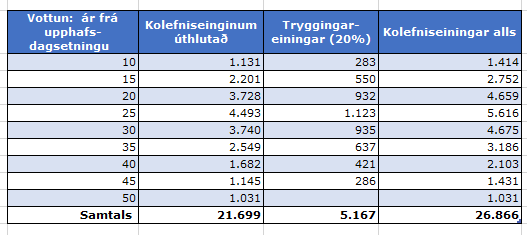 4. Umhverfisgæði4.1 Upplýsið hvort MÁU er nauðsynlegt fyrir nýskógrækt.4.2 Líffjölbreytni4.2.1 Fyrir verkefni sem ekki er skylt að taka til MÁU, tilgreinið hvort svæðin eða nærsvæði eru í einhverjum eftirtalinna verndarflokka: Friðlýst svæði (FLS), Vatnsverndarsvæði (VVS), Hverfisverndarsvæði (HVS), Landslagsverndarsvæði (LVS).4.2.2 Fyrir verkefni sem ekki er skylt að taka til MÁU, útskýrið hvernig tekið hefur verið tillit til sjaldgæfra tegunda eða tegunda í útrýmingarhættu sem og til verndarsvæða.4.2.3 Líffjölbreytni:  Skýrið allan ávinning verkefnisins hvað líffjölbreytni varðar 4.3 Vatn:  Greinið frá öllum vatnsávinningi fyrir hvert verkefnið4.4 Landslag4.4.1 Fyrir verkefni sem ekki er skylt að taka til MÁU, tilgreinið hvort svæði eða nærsvæði hefur verið skráð á náttúruminjaskrá eða sem mikilvæg fuglasvæði.4.4.2 Landslagsávinningur:  Greinið frá öllum ávinningi fyrir verkefnið4.5 Sögulegt landslag4.5.1 Fyrir verkefni sem ekki er skylt að taka til MÁU, tilgreinið hvort svæðin eða nærsvæði hafa hlotið skráningu skv. minjalögum.4.5.2 Fyrir verkefni sem ekki er skylt að taka til MÁU, tilgreinið hvernig tekið hefur verið tillit til sögulegs landslags.4.6 Ef ætlunin er að vakta umhverfislegan ávinning eða áhrif af verkefninu á verkefnistímanum, skýrið hvernig það verður gert. Kolefnisbinding skógarins verður mæld reglulega. Annar umhverfislegur ávinningur verður ekki vaktaður.Framvísið eftirfarandi viðbótargögnum til staðfestingar á upplýsingum um umhverfisleg áhrif eða ávinning verkefnisins:5. Samfélagsábyrgð5.1 Skógur og samfélag  Skýrið allan ávinning fyrir hvert verkefnið5.2 Skógur og hagkerfi:  Skýrið allan ávinning fyrir hvert verkefnið5.3 Ef ætlunin er að vakta samfélagsávinning eða -áhrif af verkefninu á verkefna tímanum, útskýrið hvernig það verður gert. Atvinnusköpun og sala afurða verður skráð. (aftur ekki hægt að fylla í rammann). Að öðru leiti er ekki ætlunin að vakta samfélags ávinning af þessu verkefni.  Framvísið eftirfarandi viðbótargögnum til staðfestingar á félagslegum áhrifum eða ávinningi af verkefninu:Verkefnalýsing unnin af:Verkefnisstjóra[Nafn verkefnisstjóra]Lögaðili sem sækir um[Heiti fyrirtækis, einstaklings, félags].Aðstoð við verkefnalýsingu:[Nafn (og heiti fyrirtækis)][Nafn (og heiti fyrirtækis)]Lokið og sent inn til vottunaraðila þann:[setjið inn dagsetningu/mánuð/ár]Netfang tengiliðar:NN@vefslod.is Raðnúmer í Loftlagsskrá ÍslandsICR033540000001VerkefniRaðnúmer í LÍ JörðLand nr. SveitarfélagBrúttó (ha)Nettó (ha)Verkefnisheiti
ártalICR033540000001[Heiti jarðar]L1421XX[Heiti sveitarf.]250196Útgáfa nr.DagsetningBreytingarHöfundur124/5 2022JarðarheitiHHH/GGVersion NoDateAmendmentAuthorVerkefniLýsingSólarhornFramleiðsla á kolefniseiningum á um 196 ha svæði á jörðinni Sólarhorni í Sólarfirði, Sólarþingi vestra. Verkefninu er ætlað bæta land- og loftgæði ásamt því að skapa landeigendum kolefniseiningar til að kolefnisjafna þá kolefnislosun sem óhjákvæmilega verður af rekstri XX hf. og tengdra fyrirtækja þá er gert ráð fyrir að verkefnið skapi tekjur vegna sölu á kolefniseiningum. Þá mun verkefnið skapa störf á svæðinu við framkvæmdir og umhirðu svæðisins.VerkefniUpphafsdagsetning gróðursetningarGróðursetningarárLokadagsetning gróðursetningarTímalengd verkefnisSólarhorn10.05 20222022-2530.06 202550 árFylgiskjalVeljið einn valkostSkjöl fyrir verkefniðFSK1.1.1 Samningur um fjármögnun skógræktarJáSamstarfssamningur XX hf. og Skógræktarinnar dags. ?Önnur gögnTiltakið önnur gögnSkjöl fyrir verkefniðFSK1.1.2 Afhendingarseðlar úr gróðrarstöðSkilað síðarStaðfesting frá SkógræktinniFSK1.1.3 Staðfesting úttektaraðila eða hnit gróðursetningarSkilað síðarStaðfesting frá SkógræktinniFylgiskjalMerkið a.m.k. einn valkost Skjöl fyrir verkefniðFSK1.2.1 Loftmynd eldri en 25 áraJáEldri loftmynd frá LMI 1993FSK1.2.2 Nýleg loftmyndJáSkjáskot af www.map.is FSK1.2.3 Staðfesting frá óháðum aðilaNeiFylgiskjal LandnúmerKvaðir (skógræktarsamningur, leiguland, o.fl.)FSK1.3.2Á ekki viðÁ ekki viðStaðfesting eignarhaldsMerkið við a.m.k. einn valkost Skjöl fyrir verkefniðFSK1.3.3.1 AfsalsbréfJáVeðbandayfirlitFSK1.3.3.2 Skrár úr FasteignaskráJáÚtprentun úr FasteignaskráFSK1.3.3.3 Samningur um fjármögnun skógræktarJáKaupsamningur um kolefniseiningarSamþykki eiganda ef land er í útleiguJörð er í útleigu Skjöl fyrir verkefniðFSK1.3.3.4 Staðfest afrit af þinglýstum leigusamningiNeiÖnnur skjölAðrar upplýsingarSkjöl fyrir verkefniðFSK1.3.3.5 Aðrar upplýsingar til að staðfesta samþykki landeigandaN/AYfirlýsing landeigendaFylgiskjalÁhrif á hreinu núvirði (HN) vegna kolefnis fjármagns Áhrif á hreinu núvirði (HN) vegna kolefnis fjármagns Áhrif á hreinu núvirði (HN) vegna kolefnis fjármagns FylgiskjalKolefnis Fjármagn sem hlutfall af stofnkostnaði (%)HN Grunnlína/Önnur landnotkun en skógurHN Skógarsvæði án kolefnis HN Skógarsvæði með kolefniFSK1.6.3 Útreikningar úr IceForest og Skógarkolefnisverkefnareikni (PIN)100%0445.000.000688.498.570VerkefniYfirlýsing um fjárhagslegan ávinningSólarhornFramleiðsla á kolefniseiningum eykur hagkvæmni verkefnis og gerir það fjárhagslega framkvæmanlegt fyrir landeiganda.  Án kolefnis fjármagns er ólíklegt að landeigandi sjái tækifæri í að fara í viðkomandi skógrækt.VerkefniHindranirSólarhornVerkefnið hefur tryggt sér fjármögnun og því ekki neinar hindranir fyrir hendi.FylgiskjalHakið viðSkjöl fyrir hvert verkefniFSK1.6.4.1 Kostnaðaráætlun fyrir verkefnið ásamt sundurliðun á ráðgerðum kostnaði og tekjum.JáVerkefnaáætlun (PIN)Önnur skjölTiltakið hver gögninSkjöl fyrir verkefniðFSK1.6.4.2 Frekari gögn vegna hindranaNeiSkuldbinding landeiganda/umráðaraðilaMerkið við a.m.k. einn valkostSkjöl fyrir verkefniðFSK2.1.1 Samningur við landeiganda sem inniheldur skilmálana sem koma fram hér að ofanJáYfirlýsingFSK2.1.2 Undirrituð yfirlýsing frá landeiganda sem inniheldur skilmálana sem koma fram hér að ofanJáYfirlýsingFSK2.1.3 Undirrituð yfirlýsing frá umráðaraðila sem inniheldur skilmálana sem koma fram hér að ofanNeiSkuldbinding landeiganda/umráðaraðilaMerkið við a.m.k. einn valkostSkjöl fyrir verkefniðFSK2.1.2.1 Undirrituð yfirlýsing frá verkefnastjóra sem inniheldur skilmálana sem  koma fram hér að ofanJáYfirlýsingFylgiskjalEðli verkefnisSamstarfsaðili (t.d. Kolviður)FSK2.2.1Verkefni(i) Hvar eru markmið stjórnunar á stofntímabili útlistuð?(ii) Langtímamarkmið stjórnunar meðan á verkefni stendur og framvegis SólarhornUmhirðuáætlun (hluti af ræktunaráætlun)Kolefnisbinding og timburframleiðslaTil staðfestingar á stjórnun á stofntímabiliVeljið a.m.k. einn valkost Skjöl fyrir verkefniðFSK2.2.3.1 Gögn úr umhirðuáætlun (hluti af ræktunaráætlun)JáRæktunaráætlunFSK2.2.3.2 Umsókn um styrk til nýskógræktarNeiFSK2.2.3.3 Fjárhagsleg greining á kostnaði og tekjum JáSkógarkolefnisverkefnareiknir/PINTil staðfestingar á staðsetningu/ræktunaráætlunumVeljið a.m.k. einn valkostSkjöl fyrir verkefniðFSK2.2.3.4 Ræktunarkort sem er í samræmi við kortareglur Skógarkolefnis (stafræn mynd eða formskrá)JáRæktunaráætlunÖnnur skjölTilgreinið hvaðUpplýsingar/skjöl fyrir verkefniðFSK2.2.3.5 Aðrar upplýsingarNeiVerkefniStefna og markmið verkefnisinsSólarhornFjölnytjaskógur með áherslu á kolefnisbindingu, jarðvegsvernd, útivist, timburframleiðslu og aðra vistkerfisþjónustu. Verkefnið hefur fjölbreyttan umhverfislegan, efnahagslegan og samfélagslegan ávinning í för með sér. Þeim fjörutíu hekturum sem stefnt er að því að gróðursetja á þessu svæði á Arnhildarstöðum í Árdal, er ætlað að binda kolefni og þannig leggja baráttunni í loftslagsmálum lið. Þetta verkefni bíður einnig uppá aukin tækifæri fyrir landeigendur til aukinna tekjumöguleika á jörðinni, m.a. með gróðursetningu og sölu á vottuðum kolefniseiningum. Jörðin hefur verið í eigu sömu fjölskyldunnar í nokkrar kynslóðir og það er ekki ætlunin að það breytist. Framan af var sauðfjárrækt og síðustu áratugi hefur verið mjólkurframleiðsla sem hætti fyrir fimm árum. Skógrækt hefur verið stunduð á jörðinni frá árinu 1995 sem gæti farið að skapa tekjur fyrir landeigendur á næstu árum. Ábúendur á jörðinni í dag eru þrír en aðrir í fjölskyldunni hafa einnig sýnt áhuga á því að koma að uppbyggingu á skógrækt á jörðinni.  Þetta verkefni skiptir því máli fyrir landeigendur/ábúendur svo hægt sé að halda áfram að skapa tekjur af jörðinni. Stefnan er að fylgja þessari ræktunaráætlun til 50 ára (út kolefnisbindingarsamninginn) að minnsta kosti og mögulega fær sá hluti skógarins sem enn er að binda að standa áfram, þangað til að binding er orðin lítil sem engin. Þá verður hægt að gróðursetja aftur uppá nýtt og þau tré sem verða felld, er stefnt að því að nýta sem best áfram svo kolefnið haldist sem lengst í trjánum/viðnum.Eignarhaldsfélagið XX hf. mun fyrst allra fyrirtækja á Íslandi skrá kolefnisbindingu sína í Lofslagsskrá Íslands samkvæmt kröfum Skógarkolefnis sem Skógræktin hefur verið með í þróun um nokkurt skeið. XX skrifaði á dögunum undir verksamning við Loftslagsskrá Íslands og Skógræktina sem aðstoðar XX við innleiðingu verkefnisins fyrst um sinn. Verkefnið verður staðfest og vottað af óháðum aðila og hefur nú þegar verið forskráð í Loftslagsskrá. Áætlað er að yfir hálf milljón trjáplantna verði gróðursett með nýskógrækt á næstu þremur árum. Sömuleiðis er áætlað að á næstu 50 árum   muni kolefnisbinding XX nema um 90.000 tonnum af CO2 sem er meira en öll væntanleg losun vegna starfsemi XX og rekstrarfélaga á sama tímabili  . Gróðursett verður á 250 hektara landi sem er í eigu XX við Sólarhorn í Sólarfirði og hefst gróðursetning vorið 2022. XX hefur einnig áform um frekari gróðursetningu og loftslagsverkefni   á fleiri landssvæðum vítt og breitt um landið á næstu árum.Tryggir rekjanleika, trúverðugleika og gagnsæi í kolefnisjöfnun XXMeð verkefninu vill XX stíga skrefið til fulls og með ábyrgum hætti kolefnisjafna alla þá losun félaga innan samstæðunnar sem ekki er hægt að fyrirbyggja. Þar með vill félagið fara ábyrgari leið í mótvægisaðgerðum en hafa verið í boði hingað til hér á landi og þannig efla gildi og trúverðugleika kolefnisjöfnunar.    „Á sama tíma og XX og dótturfélög skuldbinda sig til að draga verulega úr losun gróðurhúsalofttegunda í rekstri sínum, er kolefnisbindingarverkefnið okkar leið til að stuðla að ábyrgri kolefnisjöfnun á þeirri losun sem verður ekki fyrirbyggð. Til þess verður notast við ferla sem tryggja rekjanleika, trúverðugleika og gagnsæi í okkar loftslagsaðgerðum og eru í takt við alþjóðlegar kröfur. Líkt og nýútkomin loftslagsskýrsla Sameinuðu þjóðanna sýnir er þörf á aðgerðum strax í dag, bæði til að draga úr losun og ná jafnvægi í losun og bindingu. Ég tel að þetta skref sem við erum að stíga sé afar metnaðarfullt og ég vona að háleit markmið okkar verði öðrum fyrirtækjum og stofnunum hvatning til að gera betur í þessum efnum,“ segir Eggert Þór Kristófersson, forstjóri XX.FylgiskjölVeljið a.m.k. einn valkost Skjöl fyrir verkefniðFSK2.2.4.1 Upplýsingar um færni lykilstarfsfólksJáFerilskrár lykilsstarfsfólksFSK2.2.4.2 Staðfesting á fyrri reynslu af innleiðingu eða stjórnun svipaðra verkefnaJáFerilskrár lykilsstarfsfólksÖnnur skjölTilgreinið hvaðSkjöl fyrir verkefniðFSK2.2.4.3 Aðrar upplýsingarNeiVerkefniGerð nýskógræktar í verkefniSólarhornFjölnytjaskógur með áherslu á kolefnisbindingu, jarðvegsvernd, útivist, timburframleiðslu og aðra vistkerfisþjónustu, sjá ræktunaráætlun.VerkefniSólarhornHlutverk:  VerkefnastjórnNafn:Björgvin Stefán Pétursson HeimilisfangHamragerði 7Póstnúmer700 EgilsstaðirSímanúmer844-7779Netfangbjorgvin@yggcarbon.com  VerkefniSólarhornHlutverk:  RáðgjöfNafn:Gunnlaugur GuðjónssonHeimilisfangBjarkasel 6Póstnúmer700Símanúmer860-3565Netfanggulli@skogur.is VerkefniSólarhornHlutverk:  RáðgjöfNafn:Hafliði H. Hafliðason HeimilisfangLaufás 4Póstnúmer700 EgilsstaðirSímanúmer899-9599Netfanghaflidi@yggcarbon.com  VerkefniViðhald og uppsetning Hlutverk:  Verkefni sem snúa að viðhaldi og gróðursetningu (t.d. girðingar, jarðvinnsla o.fl.) Nafn:Yggdrasil CarbonHeimilisfangFagradalsbraut 11Póstnúmer700Símanúmer555-0944Netfangyggcarbon@yggcarbon.com VerkefniHver kemur að verkefninu, tæknileg færni og reynslaSólarhornFagaðilar (verktakar) verða fengnir til þess m.a. að gróðursetja og jarðvinna.ÁhættuflokkurMöguleg áhættaLíkur á atburði (L/M/H)Áhrif atburðar (L/M/H)MótvægisáætlunAðgengileg gögn fyrir hverja áhættutegundÁhættuflokkurMöguleg áhættaLíkur á atburði (L/M/H)Áhrif atburðar (L/M/H)MótvægisáætlunAðgengileg gögn fyrir hverja áhættutegund Lagalegt/félagslegt (þ.m.t. eignarhald lands, verkefnastjórn og fjármagn)EigendaskiptiLM/HÞinglýst kvöðÞinglýstur samningur um kolefnisverkefniNáttúruleg röskun: EldurGróðureldar að vori í næsta nágrenniLM/HEldvarnaráætlun,auðvelt aðgengi að vatniEldvarnaráætlunNáttúruleg röskun:  VindurStormfallLMEkki þörf áEkki þörf áNáttúruleg röskun:  Þurrkur/flóðÓvenju miklir þurrkarLLEkki þörf áEkki þörf áNáttúruleg röskun: Skaðvaldar og sjúkdómarAsparryð, skordýrLMBlandaður skógurRæktunaráætlunHæfi tegunda í núverandi og framtíðar veðurfariAðlögun að vetrarhlýindumLMStutt vaxtarlotaUmhirðuáætlunBúfénaðurKindurLM/HGirðingarEkki þörf áVerkefniVið hvern var haft samráðFerli samráðsSólarhornÁrdalshreppur, sveitarstjóriFramkvæmdaleyfiVerkefniÁlitamál sem upp komu og breytingar á verkefninu af þeim sökumSólarhornEngin álitamál komu uppTil staðfestingar á umfangi og niðurstöðu samráðsMerkið a.m.k. við einn valkostSkjöl fyrir verkefniðFSK2.4.1Styrkumsókn sem staðfestir umfang og niðurstöðu samráðsJáFramkvæmdaleyfiFSK2.4.2 MÁU / Umhverfisyfirlýsing sem staðfestir umfang og niðurstöðu samráðsEkki krafistÖnnur skjölTilgreinið hvaðSkjöl fyrir verkefniðFSK2.4.3 Önnur gögn um samráðið og niðurstöðu þessNeiHverNafn þess sem ber ábyrgðina (einstaklingur/samtök)Nafn þess sem ber ábyrgðina (einstaklingur/samtök)Hver er ábyrgur fyrir vöktun verkefnis?SkógræktinSkógræktinVöktun á ári 5Lokið fyrir (setjið inn dagsetningu fyrsta vottunartímabils – (Sjá töflu um skógarkolefniseiningar í bið í kafla 3.4)Lokið fyrir (setjið inn dagsetningu fyrsta vottunartímabils – (Sjá töflu um skógarkolefniseiningar í bið í kafla 3.4)Viðmið Skógarkolefnis á ári 5 fyrir vöktun og vottunGæðaúttekt að gróðursetningu lokinni 1. október 2022Árangursmat 3 árum eftir gróðursetningu 1. október 2025Gæðaúttekt að gróðursetningu lokinni 1. október 2022Árangursmat 3 árum eftir gróðursetningu 1. október 2025Vöktun á ári 10 – Hvenær – Setjið inn lokadagsetningu til samanburðar við þá aðferð sem líklegt er að verði notuð á vottunartímabili í lok árs 10 (Sjá töflu um skógarkolefniseiningar í bið í kafla 3.4)Hvenær – Setjið inn lokadagsetningu til samanburðar við þá aðferð sem líklegt er að verði notuð á vottunartímabili í lok árs 10 (Sjá töflu um skógarkolefniseiningar í bið í kafla 3.4)Vöktunarviðmið Skógarkolefnis á ári 5 (ef skógur er hægvaxta)N/aN/aFull vöktun Skógarkolefnis á ári 15 og lengur (ef skógur er hraðvaxta)N/aN/aVöktun á ári 15Veljið aðferð – Gefið upp heiti verkefna ef ólíkar aðferðir verða notaðar innan hópsHvenær – Setjið inn lokadagsetningu til samanburðar við þá aðferð sem líklegt er að verði notuð á vottunartímabili í lok árs 15 (Sjá töflu um skógarkolefniseiningar í bið í kafla 3.4)Ár 15 og lengur: Full vöktun og vottunJá1. október 2037Ár 15+ og lengur: Grunnvöktun og vottun smærri verkefna (að því gefnu að reiknir fyrir smærri verkefni hafi verið notaður) NeiÁr 15 og lengur: Grunnvöktun og eigin vottun (að því gefnu að viðmiðum sé mætt) NeiTíðni vöktunar eftir ár 15 á verkefnistímaVeljið líklega tíðni vöktunar Veljið líklega tíðni vöktunar Á 5 ára fresti (valkvætt) NeiNeiÁ 10 ára fresti við lok hvers vottunartímabils (lágmark)JáJáLokavöktun og -vottun ÁskiliðHvenær – Setjið inn lokadagsetningu sem er við lok vottunartímabils. (Sjá töflu um skógarkolefniseiningar í bið í kafla 3.4)Ár 15 og lengur: Full vöktun og vottunJá1. október 2072VerkefniFSC eða PEFC? FSC- eða PEFC-vottunarnúmerVerkefniÓskað eftir vottun eða vottað 
af öðru kröfusettiNúmer frá öðru kröfusetti MiðillMerkið við allt sem við áSkjöl fyrir verkefniðFSK2.7.2.1 Merkingar á staðnumNeiFSK2.7.2.2 VefsíðurNeiFSK2.7.2.3 Auglýsingabæklingar o.s.frv.NeiÖnnur skjölTilgreinið hvaðSkjöl fyrir verkefniðFSK2.7.2.4 Aðrir miðlarNeiFylgiskjölMerkið við a.m.k. eina gróður- og jarðvegsgerð Skjöl fyrir verkefniðFSK3.1.1 GróðurkortNeiRæktunaráætlunFSK3.1.2 Vettvangskönnun á gróður- og jarðvegsgerðNeiRæktunaráætlunÖnnur skjölTilgreinið hvaðSkjöl fyrir verkefniðAðrar upplýsingarNeiVerkefniNúverandi landnotkun(s.s. mikil beit)Hvers konar áhrif mun verkefnið hafa á landnotkun?(s.s. beit verður hætt)Hvaða áhrif mun verkefnið hafa á landnotkun á stærra landsvæði? (t.d. landeigandi mun draga úr heildarfjölda fjár á stærra landsvæði, þannig að lítil breyting verður á styrkleika landbúnaðar þar)SólarhornTúnFylgiskjölEf kolefnisleki er umtalsverður, merkið við í báða dálkaSkjöl fyrir verkefniðFSK3.2.2.1 Kort af svæði og nálægum svæðum þar sem vakin er athygli á kolefnislekaáhættuNeiFSK3.2.2.1 Nákvæmari útreikningar kolefnisleka eru liður í SkógarkolefnisreikniNeiÖnnur skjölTilgreinið hvaðSkjöl fyrir verkefniðFSK3.2.2.3 Aðrar upplýsingarNeiFylgiskjölMerkið við Skjöl fyrir verkefniðFSK3.3.1 Niðurstöður úr Skógarkolefnisreikni JáSkógarkolefnisreiknirÖnnur skjölTilgreinið hvaðSkjöl fyrir verkefniðFSK3.3.2 Aðrar upplýsingarNeiVottun:ár frá upphafsdagsetninguUpphafsdagsetning vottunartímabilsLoka
dagsetning vottunar
tímabilsHeildarfjöldi Skógarkolefniseininga í bið sem á að úthluta á vottunartímabiliSkógarkolefniseiningar í bið til tryggingareiningaSkógarkolefniseiningar í bið til verkefnis101.10.20221.10.20321.4142831.131151.10.20311.10.20362.0434091.635201.10.20361.10.20414.7329463.786251.1020461.10.20565.2901.0584.232301.10.20561.10.20662.7565512.205351.1020661.10.2071727145581Samtals15.6903.13812.552VerkefniEr MÁU nauðsynlegt?SólarhornNei, sbr. lög um mat á umhverfisáhrifum nr. 106/2000 þar sem svæðið er undir 200 ha að flatarmáli og ekki á verndarsvæði.VerkefniVerndarflokkur á svæðiVerndarflokkur nálægt svæðiSólarhornSvæðið nýtur ekki verndar skv. neinum lögum og fellur ekki í flokk landgerða sem njóta sérstakrar verndar skv. náttúruverndarlögum nr. 60/2013.Engin verndarsvæði liggja nálægt skógræktarsvæðinu.VerkefniTillit tekið til sjaldgæfra tegunda/tegunda í útrýmingarhættu eða verndarsvæða SólarhornEnginn fundarstaður sjaldgæfra tegunda er á svæðinu.AtriðiVerkefni þar sem ágóði skapastEf ávinningur skapast, útskýrið nánarEinkum upprunalegar tegundir eða náttúruleg sjálfsáningÁ ekki viðStuðlar að því að skapa/bæta lykilvistgerð, s.s. birkiskógar eða votlendiÁ ekki viðStuðlar að uppbyggingu sem hæfir fjölbreyttu lífiSólarhornTilkoma skógar skapar búsvæði fyrir fjölda lífvera. Líffjölbreytni jarðvegslífvera, sveppa, skordýra og fugla er líkleg til að aukast. Líffjölbreytni annarra lífveruhópa er líkleg til að vera óbreytt.Er á mikilvægu svæði fyrir verndun líffjölbreytniÁ ekki viðAnnaðÁ ekki viðAtriðiVerkefni þar sem ávinningur skapastEf ávinningur skapast, útskýrið nánarVatns- og votlendissvæði hafa verið skilgreind og tekið á þeim á viðeigandi hátt Á ekki viðNý svæði með fersku vatni/votlendi í áætluðum skógiSólarhornSkógurinn er í brekku og mun draga úr yfirborðsflæði vatns með tilheyrandi mengunarefnum.Nýr skógur er staðsettur þannig að hann hjálpar til við að auka gæði vatnsÁ ekki viðSkógur er skipulagður til að auka gæði vatnsÁ ekki viðNýr skógur er staðsettur þannig að hann dregur úr flóðahættuÁ ekki viðSkógur er skipulagður til að draga úr flóðahættuÁ ekki viðAnnaðÁ ekki viðVerkefniSkráning á svæðiSkráning nálægt svæðiSR Mýrar 2021Engin slík skráningEkkert nálægt.AtriðiVerkefni þar sem ávinningur skapastEf ávinningur skapast, útskýrið nánarVerður nýr skógur viðbót/bæta landslagið/ bæjarmyndina sem fyrir er? SólarhornSkógur í landlægi sem er að mestu skóglaust eykur landslagsfjölbreytni.VerkefniSkráning á svæðiSkráning nálægt svæðiSólarhornÁ ekki við.Nei.VerkefniTillit tekið til einkenna sögulegs landslagsSólarhornSögulega var svæðið skógi vaxið en skóginum var eytt og beit mótaði gróður eftir það. Ekki er ástæða til að varðveita þá sögu. Betra markmið er að endurreisa skóginn.Til að staðfesta stöðu mats á umhverfisáhrifumMerkið við a.m.k. einn dálkSkjöl fyrir hvert verkefniFSK4.6.1 Matsskýrsla MÁUNeiFSK4.6.2 Álit sem staðfestir að ekki sé þörf á MÁUJáSbr. lög um mat á umhverfisáhrifum nr. 106/2000 þar sem svæðið er undir 200 ha að flatarmáli og ekki á verndarsvæði.FSK4.6.3 Krafa fjármögnunaraðila um MÁUNeiStaðfesting á að tekið hafi verið tillit til umhverfisáhrifa, þ.m.t. skráðra svæðaMerkið við í dálk ef svæði eru skráðSkjöl fyrir hvert verkefniFSK4.6.4 Kort sem sýnir öll skráð svæði (stafræn mynd eða formskrá) JáSkjáskot af kortasjá náttúruminjaskrár  https://natturuminjaskra.ni.is/FSK4.6.5 Önnur gögn sem sýna skráningarNeiÖnnur skjölTilgreinið hvaðSkjöl fyrir hvert verkefniFKS4.6.6 Önnur gögnNeiAtriðiVerkefni þar sem ávinningur skapastEf ávinningur skapast, útskýrið nánarStaðsett á svæði þar sem skortur er á aðgengilegum grænum svæðumSólarhornLítið er af skógi á jörðinni og ætlunin er m.a. að bæta landgæði svæðisins með því að rækta aukin skóg.Notkun skógar er kynnt völdum hópum í öllu samfélaginuÁ ekki viðHannað á þann hátt að skógurinn styður við starfsemi í samfélaginuSólarhornEykur tekjumöguleika landeigenda ásamt því að stuðla að auknum líffræðilegum fjölbreytileika.Samfélagið tekur þátt í skipulagi skógarinsSólarhornVilji landeigenda til þess að taka þátt í uppbyggingunni á skóginum og velja tegundir.Hjálpar til við að stýra loftgæðum eða hitastigiSólarhornMeð aukinni skógrækt á jörðinni, þá má m.a. búast við því að skjólsælla verði þar.AnnaðSólarhornSkógurinn er á einkalandi og ekki nálægt þéttbýli eða annarri byggð. Samfélagslegur ávinningur er ekki meðal helstu markmiða skógræktar á þessu svæði.AtriðiVerkefni þar sem ávinningur skapastEf ávinningur skapast, útskýrið nánarSkipulagt með viðarframleiðslu að markmiðiSólarhornRæktun trjáa er líkleg til að skila timbri til ýmissa nota á fáum áratugum þó helsta markmið þessa verkefnis sé kolefnisbinding. Að auki má búast við því, þegar kemur að fellingu, að verðmæti skapist með viðarframleiðslu. Þá verður haft í huga ábyrg viðarframleiðsla sem snýr að því að nýta viðinn vel áfram.Skipulagt með framleiðslu annarra skógarafurða að markmiði?SólarhornFjölmörg hliðaráhrif skapast af skógrækt og ljóst að tækifæri munu koma. Leitast verður eftir því að nýta þau sem best þegar þau koma upp (t.d. útivist, matvælaframleiðsla o.s.frv.) Úrvinnsla viðar verður á vegum úrvinnslufyrirtækja.Búist er við að skógurinn styðji við staðbundin fyrirtæki í framtíðinniSólarhornHann stuðlar að nýsköpun með þessari fyrstu vottun á skógræktarverkefni. Nú þegar eru skógar-afurðarstöðvar í nálægð við jörðina. Ljóst er að þær muni njóta þess að skógrækt aukist á svæðinu. Eins eru tækifæri sem snúa að smærri matvælaframleiðslu (t.d. sveppir og ber) sem hægt væri að nýta sér. Búist er við að skógurinn stuðli að nýsköpunSólarhornÓvíst.Skapa tækifæri fyrir sjálfboðavinnuSólarhornNei.Verður notað sem vettvangur þjálfunar og aukinnar færniSólarhornMögulega en óvístAnnaðÁ ekki viðFylgiskjölTilgreinið hvaðSkjöl fyrir verkefniðFSK5.3.1 Gögn um skipulag sem staðfesta félagsleg áhrif/ávinning NeiFSK5.3.2 Önnur gögnNei